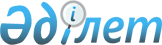 Об определении мест для осуществления выездной торговли в городе Кызылорда
					
			Утративший силу
			
			
		
					Постановление акимата города Кызылорда Кызылординской области от 01 июля 2014 года N 2048. Зарегистрировано Департаментом юстиции Кызылординской области 28 июля 2014 года N 4734. Утратило силу постановлением акимата города Кызылорда Кызылординской области от 23 января 2015 года N 2787      Сноска. Утратило силу постановлением акимата города Кызылорда Кызылординской области от 23.01.2015 N 2787 (вводится в действие со дня подписания).

      В соответствии статьями 8 и 27 Закона Республики Казахстан от 12 апреля 2004 года "О регулировании торговой деятельности" акимат города Кызылорды ПОСТАНОВЛЯЕТ:

      1. Определить места для осуществления выездной торговли в городе Кызылорда согласно приложению.

      2. Контроль за исполнением настоящего постановления возложить на заместителя акима города Ахатова Н.

      3. Настоящее постановление вводится в действие по истечении десяти календарных дней после дня первого официального опубликования.

 Места для осуществления выездной торговли в городе Кызылорда      1. Северная сторона пересечении улиц Гани Муратбаева и Ходжа Ахмед Ясави;

      2. Вдоль улицы Абилхайырхана (3-укрупненный квартал, площадь против дома № 5);

      3. Площадь между торговым домам "Сырдария" и рестораном "Думан", расположенная в микрорайоне "Мерей".


					© 2012. РГП на ПХВ «Институт законодательства и правовой информации Республики Казахстан» Министерства юстиции Республики Казахстан
				
      Аким города Кызылорды

Н. Налибаев
Приложение
к постановлению акимата города Кызылорда
от "01" июля 2014 года № 2048